Press releaseFlujos de trabajo de coronas estéticas: soluciones robustas para dientes hermososCerámicas integrales descodificadas: la guía de GC para elegir la opción correctaLas coronas dentales son el tipo más común de restauraciones indirectas y se utilizan para restaurar la forma y función de un diente, o para cubrir y proteger un diente debilitado. Son particularmente efectivas para dientes severamente dañados que no pueden ser restaurados de manera directa.Con el aumento de las demandas estéticas, las coronas de cerámica integral se han vuelto populares. Hoy en día, el disilicato de litio y el zirconio son las alternativas de cerámica integral preferidas frente a las metal-cerámicas para coronas individuales. Los dentistas consideran ambos materiales en función de las necesidades específicas de cada caso, ya que sus propiedades e indicaciones a menudo se superponen.Para simplificar el proceso de selección, GC desarrolló flujos de trabajo para crear claridad en los materiales de cerámica integral y sus propiedades, desde la selección del tratamiento hasta la colocación. Se han abordado preguntas frecuentes relacionadas con las diferencias entre los tipos de zirconio y disilicato de litio, sus respectivos requisitos, opciones de caracterización y pretratamientos.Esta claridad asegura las mejores prácticas y permite a los profesionales tomar decisiones de tratamiento informadas para lograr resultados óptimos en los pacientes.Para obtener más información sobre coronas individuales estéticas, o para conocer más sobre la gama de productos de GC para este tipo de restauraciones, visita https://campaigns-gceurope.com/crownworkflow/.GC IBÉRICA Dental Products, S.L.Edificio Codesa 2 Playa de las Americas, 2, 1°, Of. 428290 Las Rozas, MadridEspaña+34 916 36 43 40+34 916 36 43 41comercial.spain@gc.dentalwww.gc.dental/europe/es-ES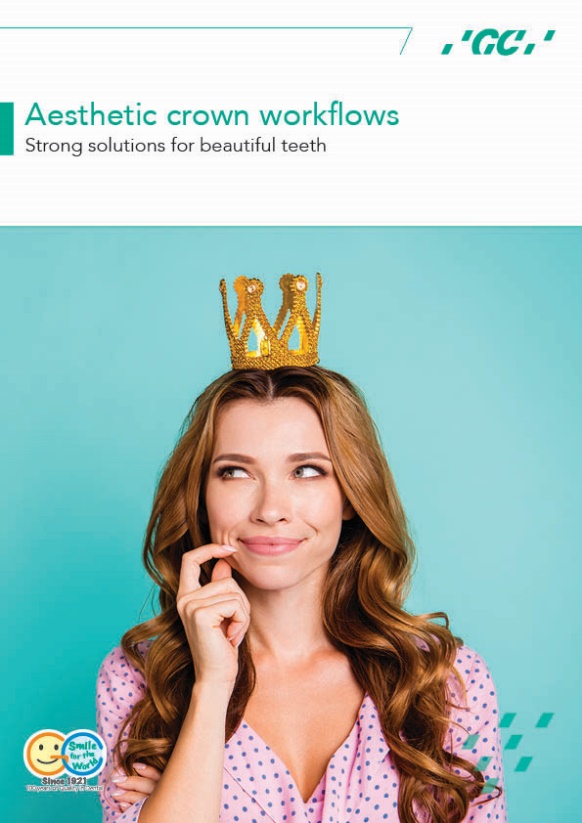 